OBIECTIVUL:  CONTRACT VJ-CL07,,ZONAREA SISTEMELOR DE ALIMENTARE CU APA DIN VALEA JIULUI”OBIECTIVUL:  CONTRACT VJ-CL07,,ZONAREA SISTEMELOR DE ALIMENTARE CU APA DIN VALEA JIULUI”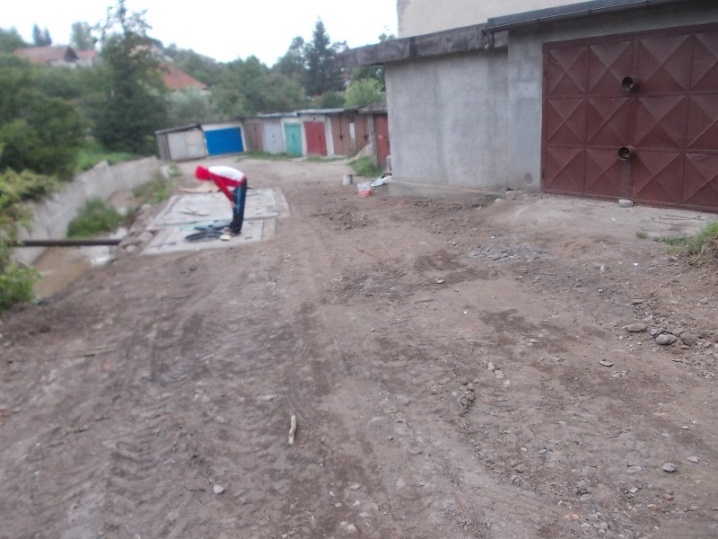 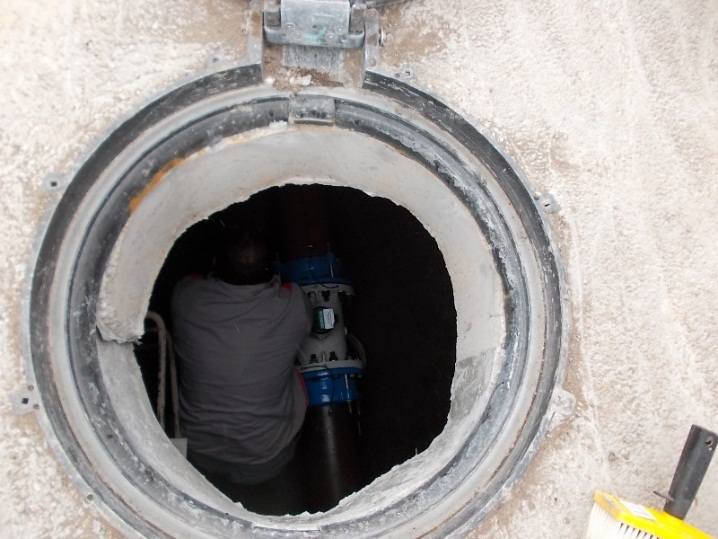 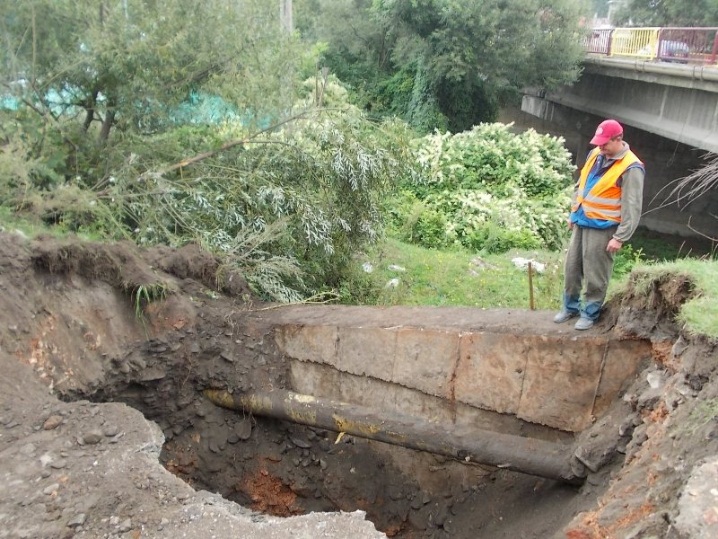 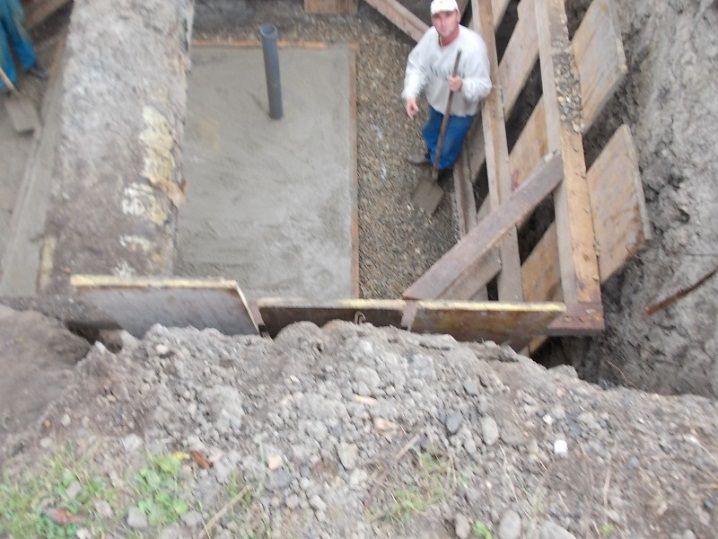 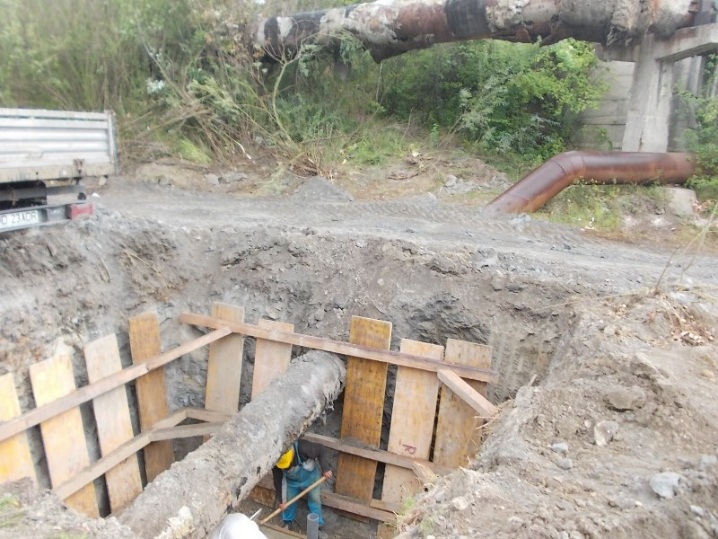 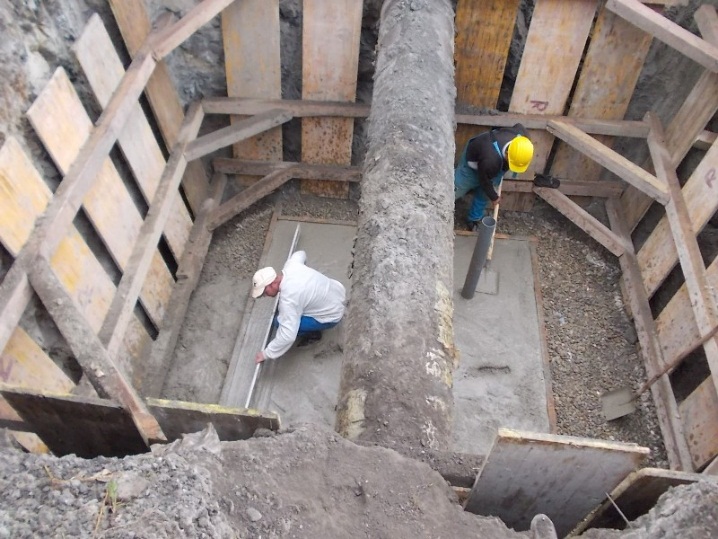 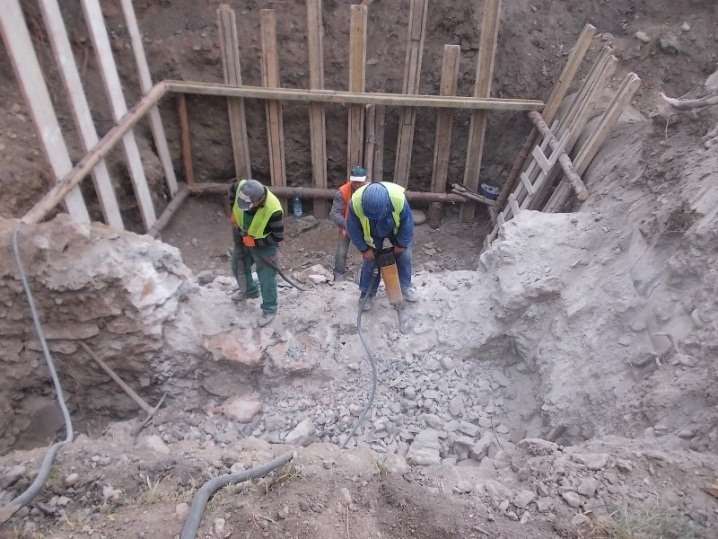 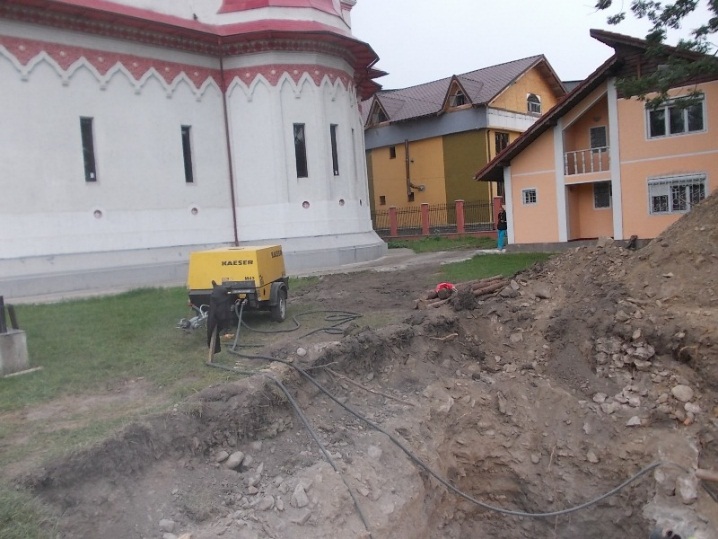 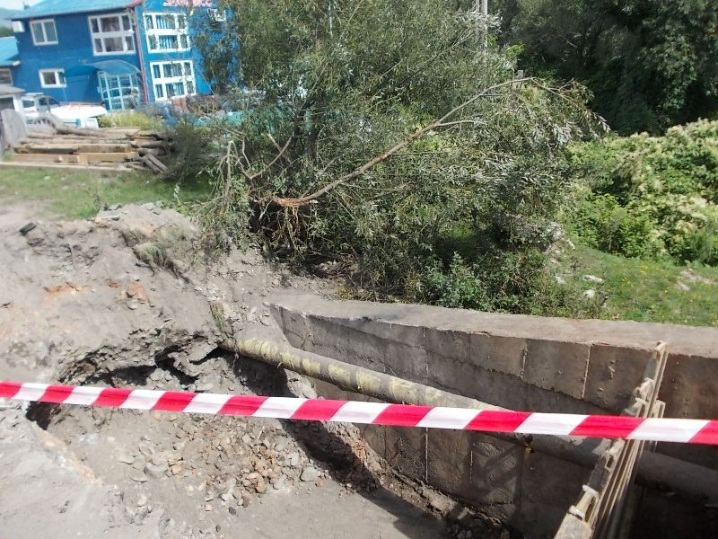 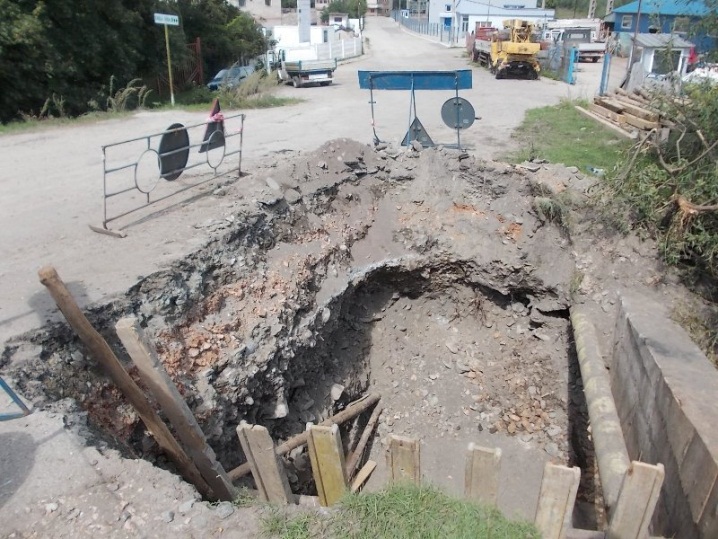 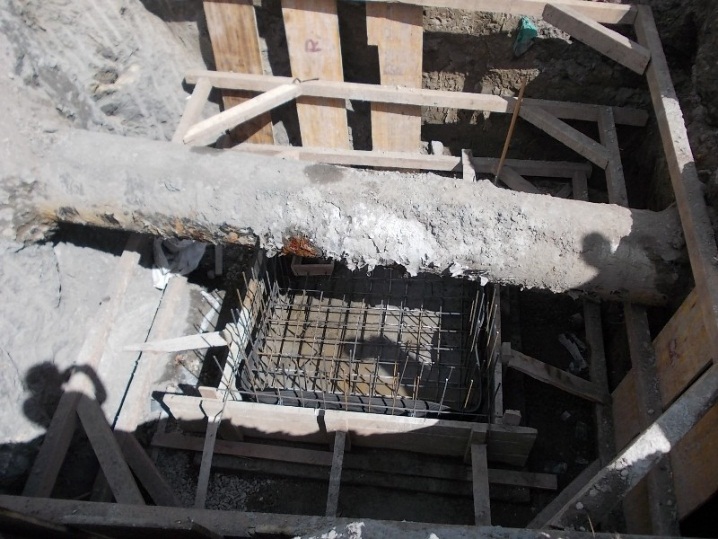 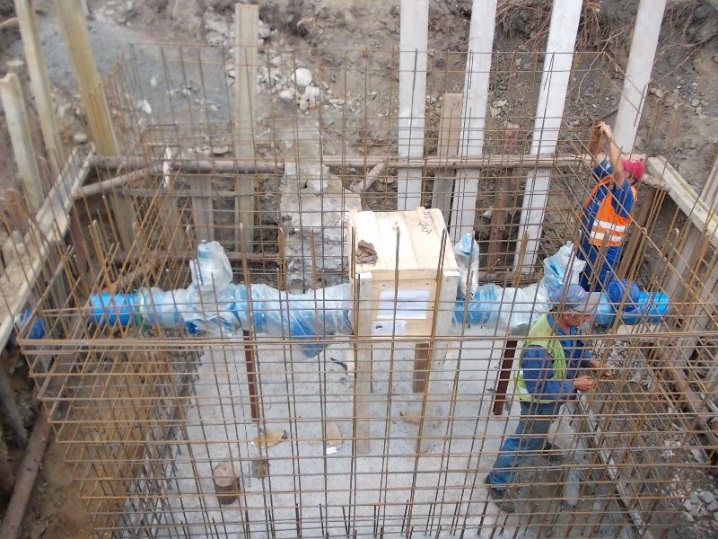 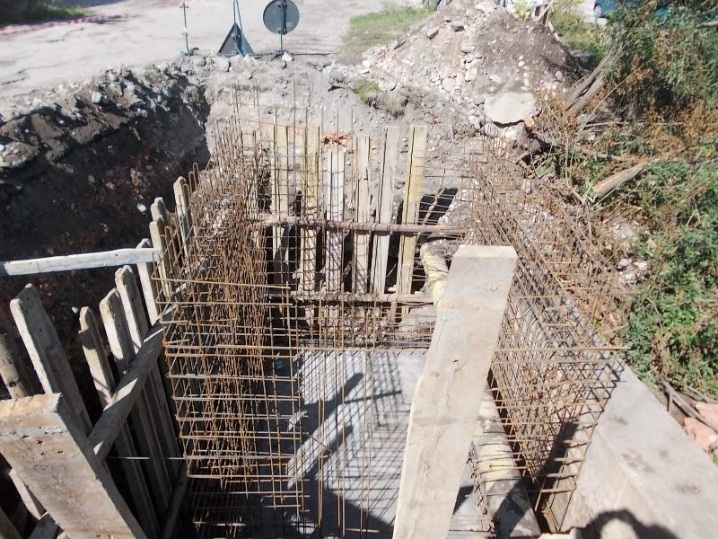 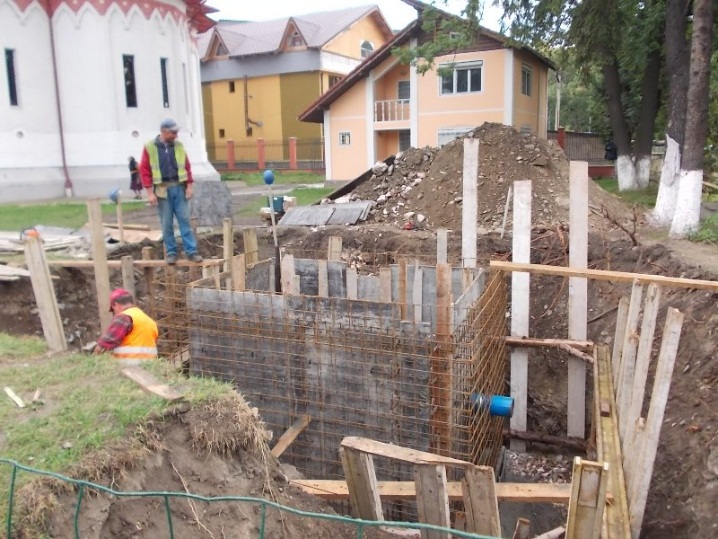 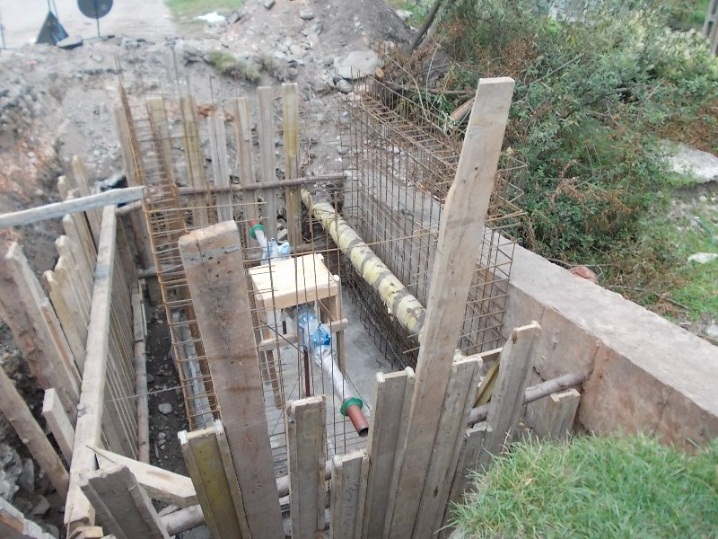 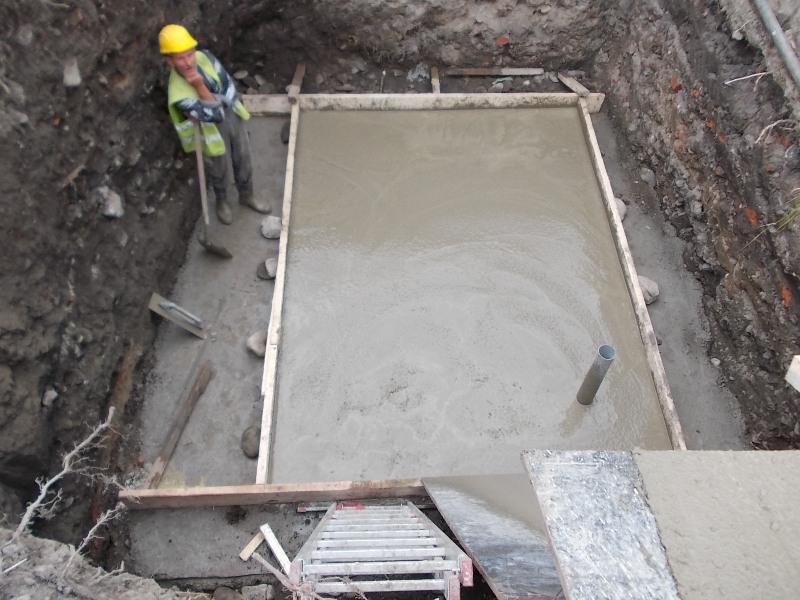 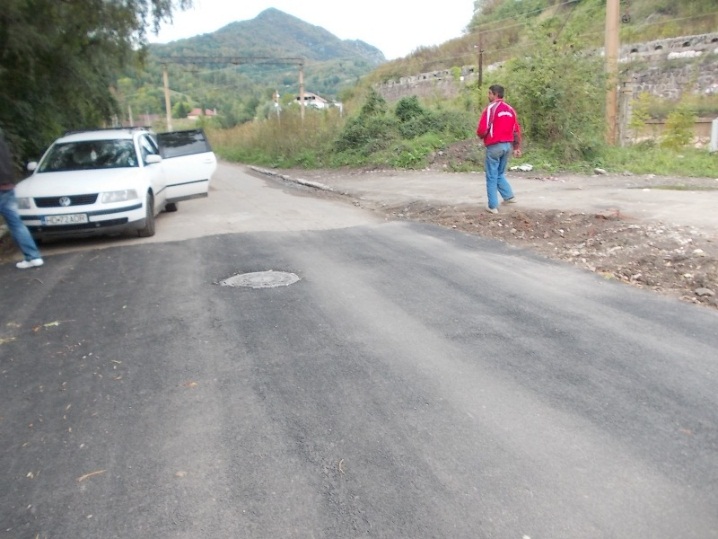 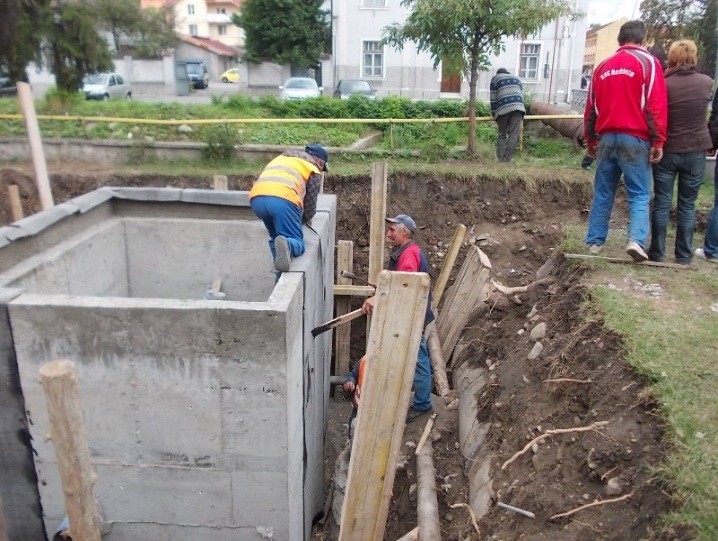 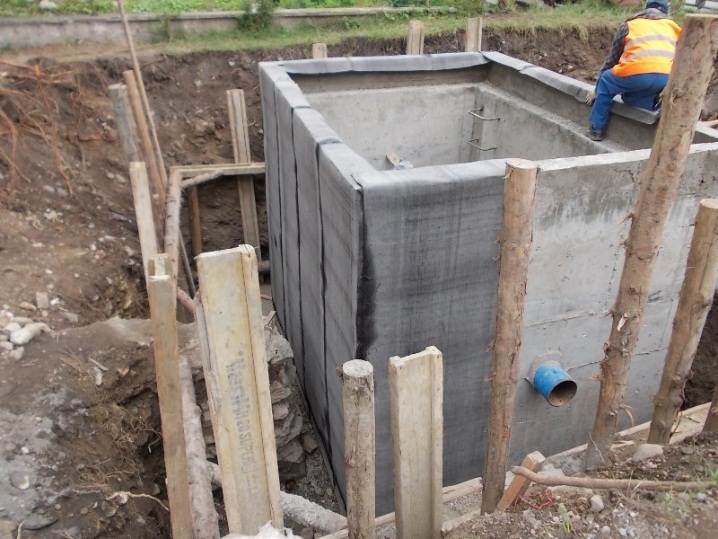 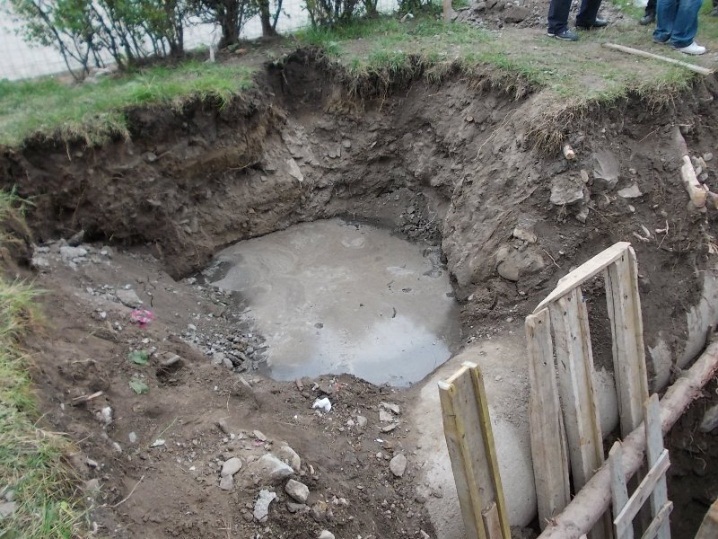 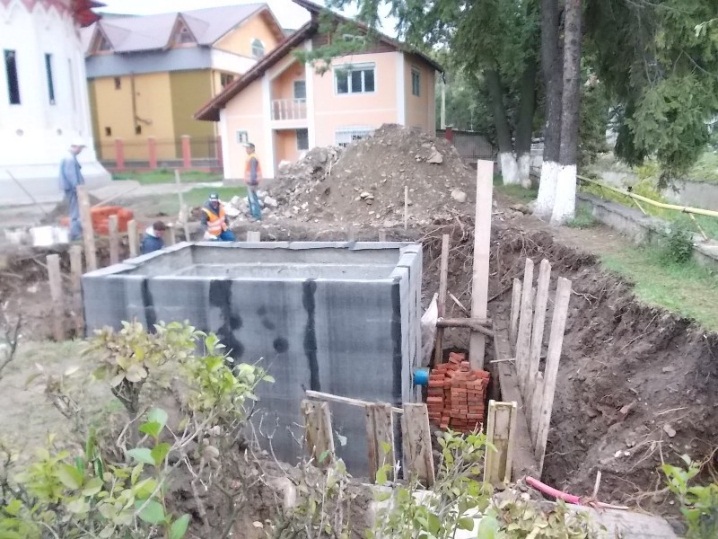 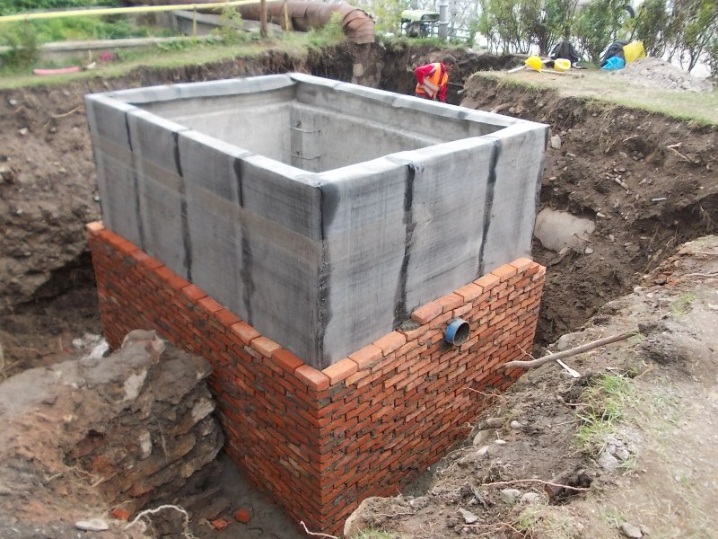 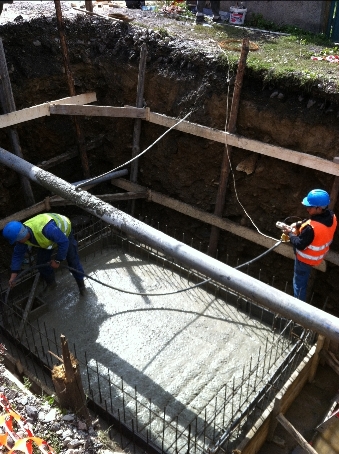 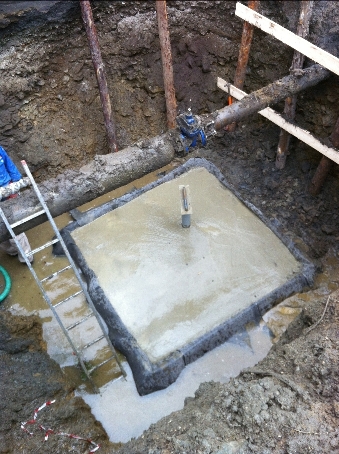 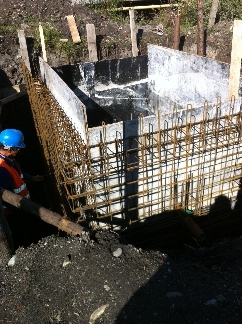 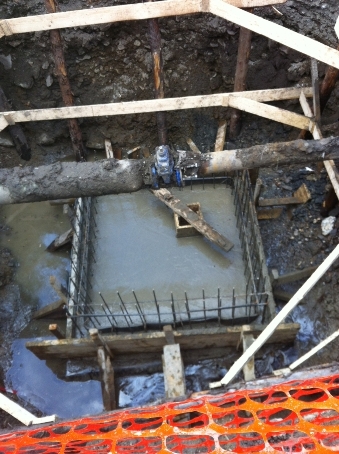 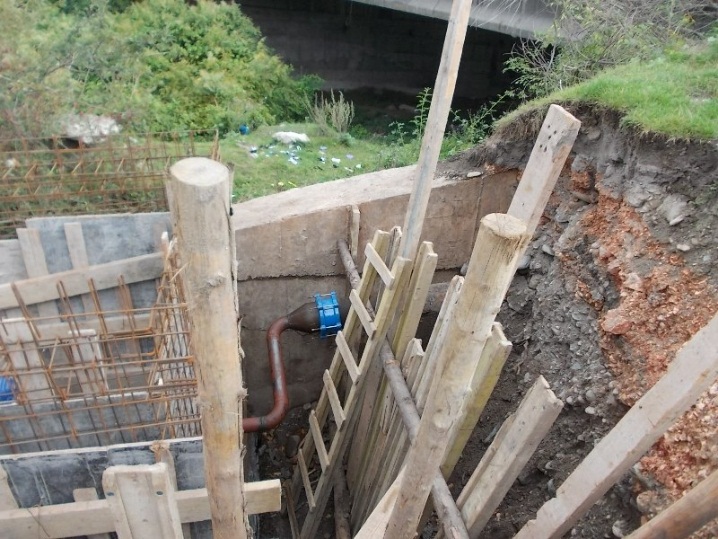 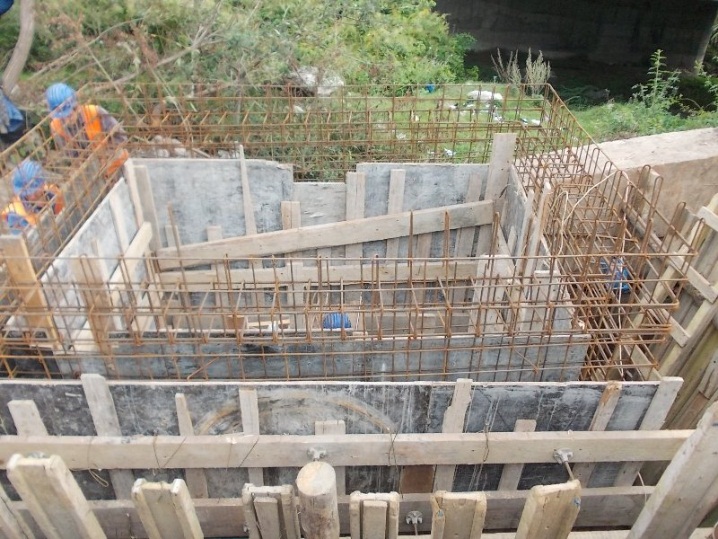 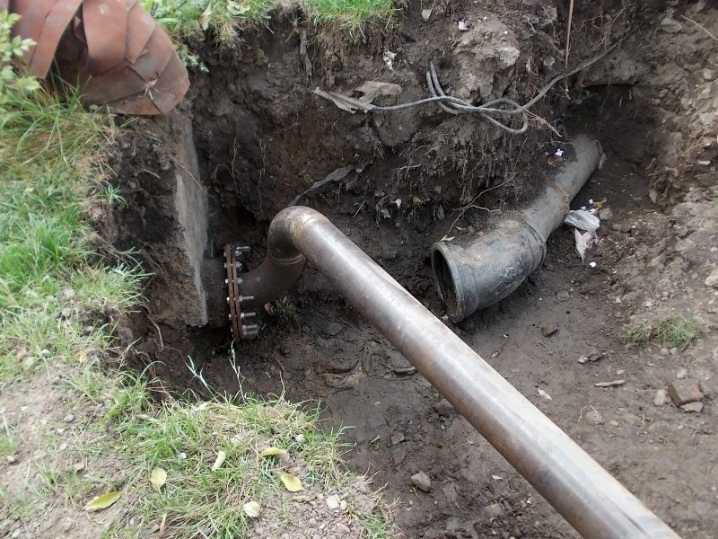 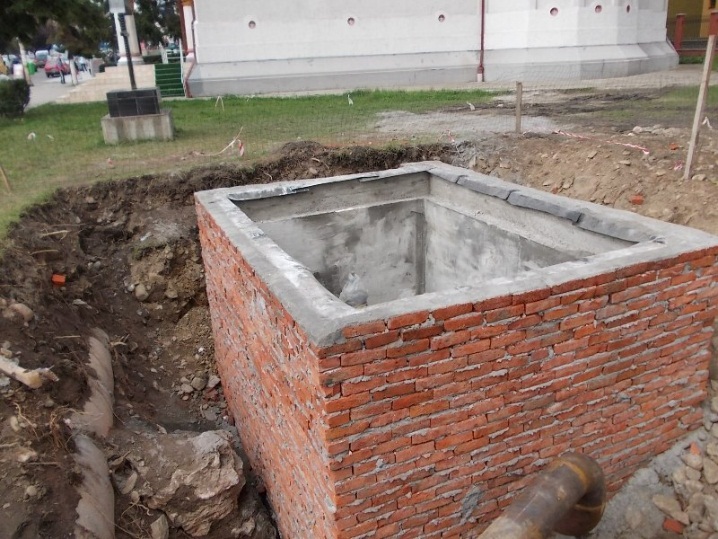 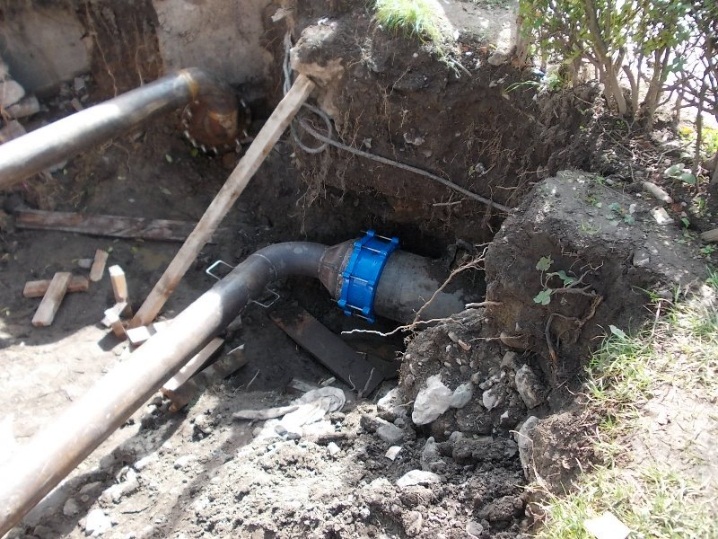 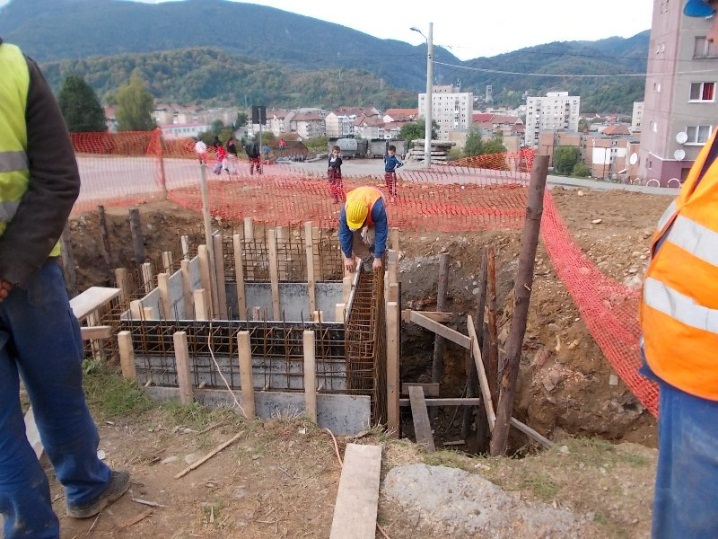 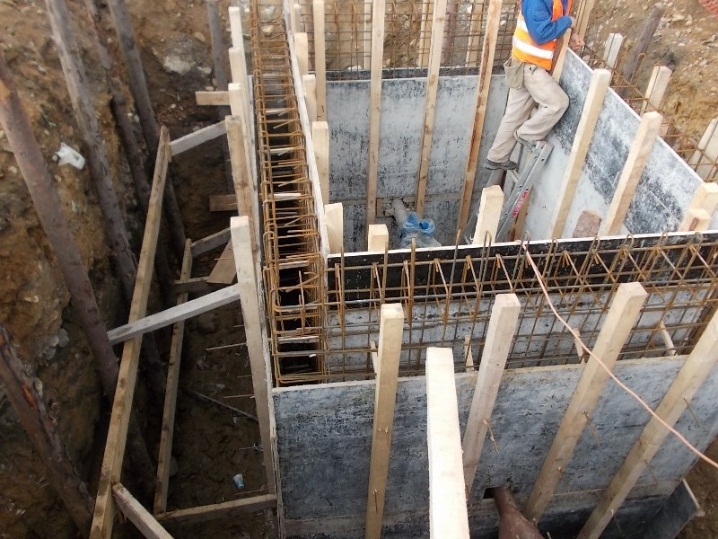 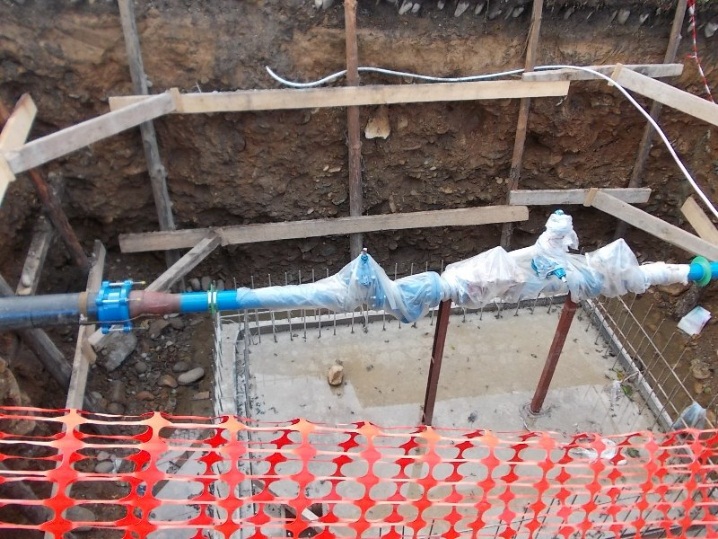 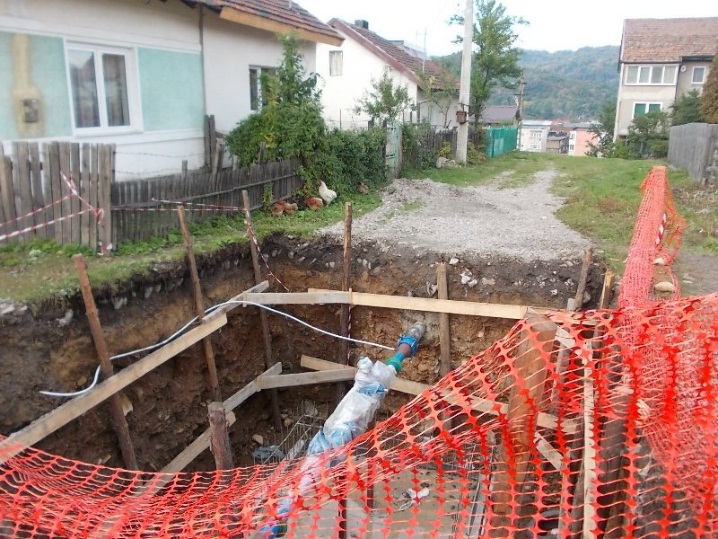 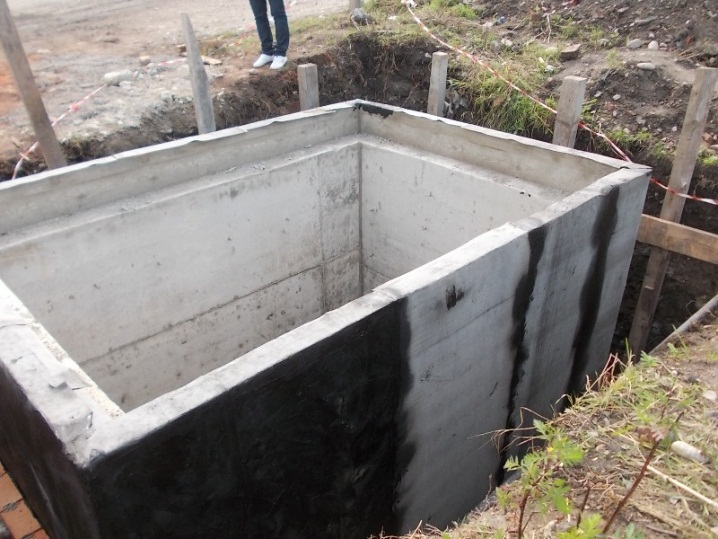 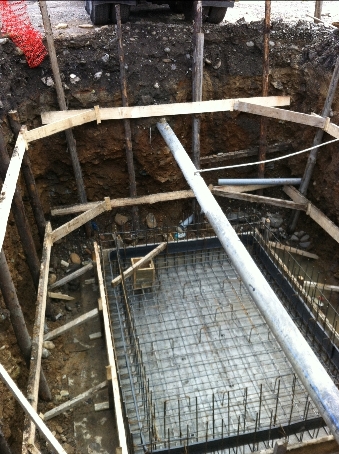 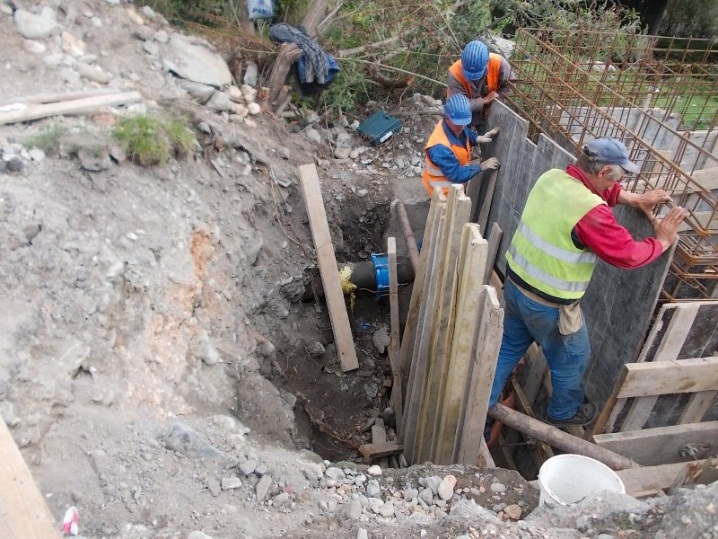 